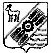 САМАРСКАЯ ОБЛАСТЬ СОБРАНИЕ ПРЕДСТАВИТЕЛЕЙСЕЛЬСКОГО ПОСЕЛЕНИЯ ОБШАРОВКА МУНИЦИПАЛЬНОГО РАЙОНА ПРИВОЛЖСКИЙ САМАРСКОЙ ОБЛАСТИЧЕТВЕРТОГО СОЗЫВА   Р Е Ш Е Н И Е  ПРОЕКТО бюджете сельского поселения Обшаровкамуниципального района Приволжский                                                                                                                                                                                                                                                                                                                                               Самарской области на 2023годи плановый период 2024 и 2025годов.Статья 11. Утвердить основные характеристики  бюджета сельского поселения Обшаровка муниципального района Приволжский Самарской области на 2023 год:общий объём доходов – 23 625 694,00 рублей;общий объём расходов –23 625 694,00 рублей;                                                                                                                                           общий объем дефицита – 0,00 рублей;2. Утвердить основные характеристики бюджета сельского поселения Обшаровка муниципального района Приволжский Самарской области на плановый период 2024 года: общий объём доходов  –  47 392 630,00 рублей;общий объём расходов –  47 392 630,00 рублей; общий объем дефицита –   0 рублей;3. Утвердить основные характеристики бюджета сельского поселения Обшаровка муниципального района Приволжский Самарской области на плановый период 2025 года: общий объём доходов –  13 903 220,00 рублей;общий объём расходов –13 903 220,00 рублей;               общий объем дефицита – 0 рублей;       Статья 2 1.Утвердить объем условно утверждаемых (утвержденных) расходов:В 2024 году в сумме 325 550рублей;В 2025 году в сумме 347 580,50рублей.        Статья 31. Утвердить   общий  объём  бюджетных   ассигнований,   направляемых  на исполнение   публичных    нормативных   обязательств:в   2023 году в сумме  0 рублей;в   2024 году в сумме   0 рублей;в   2025 году в сумме   0 рублей.        Статья 4 1. Утвердить   общий  объём  бюджетных   ассигнований дорожного фонда в соответствии с нормативами распределения,   установленными законом об областном бюджете:в   2023 году в сумме  5 820 000,00 рублей;в   2024 году в сумме   5 897 000,00 рублей;в   2025 году в сумме   6 228 000,00 рублей.         Статья 51. Утвердить объём межбюджетных трансфертов, получаемых из местного бюджета:в 2023 году в сумме  3 652 014,00 рублей; в 2024 году в сумме  0 рублей;в 2025 году в сумме  0 рублей.2. Утвердить объём межбюджетных трансфертов, получаемых из областного бюджета:в 2023 году в сумме  6 881 000,00 рублей; в 2024 году в сумме  33 973 000,00 рублей;в 2025 году в сумме  0,00 рублей.3.Утвердить объем безвозмездных поступлений, получаемых из бюджетов разных уровней:в 2023 году в сумме 287 680,00руб.в 2024 году в сумме 300 630,00 руб.в 2025 году в сумме 311 220,000 руб.4. Безвозмездные поступления от других уровней бюджетов бюджетной системы РФ включаются в отчетность по мере поступления с последующим изменением в решении о бюджете поселения.           Статья 6 1. Утвердить объем средств резервного фонда для финансирования непредвиденных расходов бюджета сельского поселения Обшаровка муниципального района Приволжский Самарской области:в 2023 году в сумме 40 000,00 рублей;         Статья 71. Утвердить ведомственную структуру расходов местного бюджета сельского поселения Обшаровка муниципального района Приволжский Самарской области  на 2024 год согласно приложению 1 к настоящему  Решению.        Статья 81. Утвердить ведомственную структуру расходов местного бюджета сельского поселения Обшаровка муниципального района Приволжский Самарской области  на 2024 и 2025 год согласно приложению 2 к настоящему  Решению.         Статья 91. Утвердить распределение бюджетных ассигнований по разделам, подразделам, целевым статьям и видов расходов классификации расходов местного бюджета сельского поселения Обшаровка муниципального района Приволжский Самарской области на 2023 год согласно приложению 3 к настоящему Решению.         Статья 101. Утвердить распределение бюджетных ассигнований по разделам, подразделам, целевым статьям и видов расходов классификации расходов местного бюджета сельского поселения Обшаровка муниципального района Приволжский Самарской области на 2024 и 2025 год согласно приложению 4  к настоящему Решению.         Статья 11 1. Утвердить источники внутреннего финансирования дефицита бюджета сельского поселения Обшаровка муниципального района Приволжский Самарской области на 2023 год согласно приложению 5 к настоящему Решению.2. Утвердить источники внутреннего финансирования дефицита  бюджета сельского поселения Обшаровка муниципального района Приволжский Самарской области на плановый период 2024 и 2025 годов согласно приложению 6  к настоящему Решению.         Статья 121. Утвердить субсидии физическим лицам за счет средств на вопросы местного значения, предоставляемых с учетом выполнения показателей социально- экономического развития в случаях и порядке, предусмотренных решением Собрания представителей сельского поселения Обшаровка муниципального района Приволжский Самарской области "О бюджете сельского поселения Обшаровка муниципального района Приволжский Самарской области на 2023 год и плановый период 2024 и 2025 годов" и принимаемым в соответствии с ним решением Собрания представителей  сельского поселения Обшаровка муниципального района Приволжский Самарской области "О предоставлении субсидии на развитие сельскохозяйственного производства":в 2023 году в сумме - 0,00 рублей;в 2024году в сумме - 0 рублей;в 2025году в сумме - 0 рублей.         Статья 13 1. Установить предельный объем муниципального внутреннего долга сельского поселения Обшаровка муниципального района Приволжский Самарской области:в 2023году – в сумме 11 812, 847 тыс.рублей;в 2024 году – в сумме 23 696, 315 тыс. рублей;в 2025 году – в сумме 6 951, 610 тыс. рублей.2. Установить верхний предел муниципального внутреннего долга сельского поселения Обшаровка муниципального района Приволжский Самарской области:на 1 января 2023 года – в сумме 0 тыс. рублей, в том числе верхний предел долга по муниципальным гарантиям в сумме 0 тыс.  рублей;на 1 января 2024 года – в сумме 0 тыс.  рублей, в том числе верхний предел долга по муниципальным гарантиям в сумме 0 тыс. рублей;на 1 января 2025 года – в сумме 0 тыс. рублей, в том числе верхний предел долга по муниципальным гарантиям в сумме 0 тыс. рублей;3.  Установить предельные объемы расходов на обслуживание муниципального внутреннего долга сельского поселения Обшаровка муниципального района Приволжский Самарской области:в 2023 году – 0 тыс. рублей;в 2024 году – 0 тыс. рублей;в 2025 году – 0 тыс. рублей;          Статья 141.Утвердить программу муниципальных внутренних заимствований бюджета сельского поселения Обшаровка муниципального района Приволжский Самарской области  на 2023 и плановый период 2024 и 2025 годы, согласно приложению 6  к настоящему Решению.2.Утвердить программу муниципальных внутренних гарантий бюджета сельского поселения Обшаровка  муниципального района Приволжский Самарской области  на 2023 и плановый период 2024 и 2025 годы, согласно приложению 7 к настоящему Решению.         Статья 15Настоящее Решение вступает в силу со дня официального опубликования в информационном бюллетене "Вестник сельского поселения Обшаровка" и распространяется на правоотношения, возникшие с 1 января 2023 года.Глава сельского поселения                                                                         А.В.Власенко Председатель Собрания представителейсельского поселения Обшаровка муниципального района Приволжский Самарской области                                                                          Т.П.Насенкова                                                                                                                               Приложение 5                                                                              к Решению Собрания представителей сельского поселения Обшаровка муниципального района Приволжский Самарской области«О бюджете сельского поселения Обшаровка муниципального района Приволжский Самарской области на 2023год		и плановый период 2024 и 2025 годов»  Источники внутреннего финансирования дефицита бюджетасельского поселения Обшаровка   муниципального района Приволжский	 Самарской области на 2023год                                                                                                                                                                                                                                                                                                         Приложение 6                                                                              к Решению Собрания представителей сельского поселения Обшаровка муниципального района Приволжский Самарской области«О бюджете сельского поселения Обшаровка муниципального района Приволжский Самарской области на 2023год		и плановый период 2024 и 2025годов»  Источники внутреннего финансирования дефицита бюджетасельского поселения Обшаровка   муниципального района Приволжский	 Самарской области на 2024 и 2025 годов      Приложение 7             к Решению Собрания представителей сельского поселения Обшаровка муниципального района Приволжский Самарской области«О бюджете сельского поселения Обшаровка  муниципального района Приволжский Самарской области на 2023 год и плановый период 2024 и 2025годов»                                                                                                            Программа муниципальных внутренних заимствований Администрации сельского поселения Обшаровка муниципального района Приволжский Самарской области на 2023год и  на плановый период 2024 и 2025годыПрограмма муниципальных внутренних заимствований сельского поселения Обшаровкамуниципального района Приволжский Самарской области на 2023год                                                                                                                                      тыс.руб.Программа муниципальных внутренних заимствований сельского поселения Обшаровкамуниципального района Приволжский Самарской области на 2024год                                                                                                                                 тыс. руб.Программа муниципальных  внутренних заимствований сельского поселения  Обшаровкамуниципального района Приволжский Самарской области на 2025 год                                                                                                                                         тыс.руб.                                                                                                                                                                   Приложение 8                                                                              к Решению Собрания представителей сельского поселения Обшаровка  муниципального района Приволжский Самарской области«О бюджете сельского поселения Обшаровка  муниципального района Приволжский Самарской области на 2023год и плановый период 2024 и 2025 годов»                                                                             Программа муниципальных гарантийсельского поселения Обшаровкамуниципального района Приволжский Самарской областина 2023 год	 и на плановый период 2024 и 2025годы	Программа муниципальных гарантийсельского поселения Обшаровка  муниципального района Приволжский Самарской области на 2023 год                                                                                                                                                                                                                                                                                  тыс. руб.	Программа муниципальных гарантий сельского поселения Обшаровка  муниципального района Приволжский Самарской области на 2024год                                                                                                                                             тыс. руб.Программа муниципальных гарантийсельского поселения Обшаровка  муниципального района Приволжский Самарской области на 2025год                                                                                                                                      тыс. руб.СПРАВОЧНО:Поступление доходов в бюджет сельского поселения Обшаровкамуниципального района Приволжский Самарской области  по основным источникам                                                                                                                                            руб.                                       Приложение №1Приложение №1к Решению Собрания представителей сельского поселения Обшаровка муниципального района Приволжский Самарской области "О бюджете сельского поселения Обшаровка муниципального района Приволжский Самарской области на 2023год и плановый период 2024 и 2025 годов"к Решению Собрания представителей сельского поселения Обшаровка муниципального района Приволжский Самарской области "О бюджете сельского поселения Обшаровка муниципального района Приволжский Самарской области на 2023год и плановый период 2024 и 2025 годов"к Решению Собрания представителей сельского поселения Обшаровка муниципального района Приволжский Самарской области "О бюджете сельского поселения Обшаровка муниципального района Приволжский Самарской области на 2023год и плановый период 2024 и 2025 годов"к Решению Собрания представителей сельского поселения Обшаровка муниципального района Приволжский Самарской области "О бюджете сельского поселения Обшаровка муниципального района Приволжский Самарской области на 2023год и плановый период 2024 и 2025 годов"к Решению Собрания представителей сельского поселения Обшаровка муниципального района Приволжский Самарской области "О бюджете сельского поселения Обшаровка муниципального района Приволжский Самарской области на 2023год и плановый период 2024 и 2025 годов"к Решению Собрания представителей сельского поселения Обшаровка муниципального района Приволжский Самарской области "О бюджете сельского поселения Обшаровка муниципального района Приволжский Самарской области на 2023год и плановый период 2024 и 2025 годов"к Решению Собрания представителей сельского поселения Обшаровка муниципального района Приволжский Самарской области "О бюджете сельского поселения Обшаровка муниципального района Приволжский Самарской области на 2023год и плановый период 2024 и 2025 годов"к Решению Собрания представителей сельского поселения Обшаровка муниципального района Приволжский Самарской области "О бюджете сельского поселения Обшаровка муниципального района Приволжский Самарской области на 2023год и плановый период 2024 и 2025 годов"к Решению Собрания представителей сельского поселения Обшаровка муниципального района Приволжский Самарской области "О бюджете сельского поселения Обшаровка муниципального района Приволжский Самарской области на 2023год и плановый период 2024 и 2025 годов"к Решению Собрания представителей сельского поселения Обшаровка муниципального района Приволжский Самарской области "О бюджете сельского поселения Обшаровка муниципального района Приволжский Самарской области на 2023год и плановый период 2024 и 2025 годов"к Решению Собрания представителей сельского поселения Обшаровка муниципального района Приволжский Самарской области "О бюджете сельского поселения Обшаровка муниципального района Приволжский Самарской области на 2023год и плановый период 2024 и 2025 годов"к Решению Собрания представителей сельского поселения Обшаровка муниципального района Приволжский Самарской области "О бюджете сельского поселения Обшаровка муниципального района Приволжский Самарской области на 2023год и плановый период 2024 и 2025 годов"к Решению Собрания представителей сельского поселения Обшаровка муниципального района Приволжский Самарской области "О бюджете сельского поселения Обшаровка муниципального района Приволжский Самарской области на 2023год и плановый период 2024 и 2025 годов"к Решению Собрания представителей сельского поселения Обшаровка муниципального района Приволжский Самарской области "О бюджете сельского поселения Обшаровка муниципального района Приволжский Самарской области на 2023год и плановый период 2024 и 2025 годов"к Решению Собрания представителей сельского поселения Обшаровка муниципального района Приволжский Самарской области "О бюджете сельского поселения Обшаровка муниципального района Приволжский Самарской области на 2023год и плановый период 2024 и 2025 годов"Ведомственная структура расходов  бюджета сельского поселения Обшаровка муниципального района Приволжский Самарской области на плановый период  2023 год.        Ведомственная структура расходов  бюджета сельского поселения Обшаровка муниципального района Приволжский Самарской области на плановый период  2023 год.        Ведомственная структура расходов  бюджета сельского поселения Обшаровка муниципального района Приволжский Самарской области на плановый период  2023 год.        Ведомственная структура расходов  бюджета сельского поселения Обшаровка муниципального района Приволжский Самарской области на плановый период  2023 год.        Ведомственная структура расходов  бюджета сельского поселения Обшаровка муниципального района Приволжский Самарской области на плановый период  2023 год.        Ведомственная структура расходов  бюджета сельского поселения Обшаровка муниципального района Приволжский Самарской области на плановый период  2023 год.        Ведомственная структура расходов  бюджета сельского поселения Обшаровка муниципального района Приволжский Самарской области на плановый период  2023 год.        Ведомственная структура расходов  бюджета сельского поселения Обшаровка муниципального района Приволжский Самарской области на плановый период  2023 год.        Ведомственная структура расходов  бюджета сельского поселения Обшаровка муниципального района Приволжский Самарской области на плановый период  2023 год.        Ведомственная структура расходов  бюджета сельского поселения Обшаровка муниципального района Приволжский Самарской области на плановый период  2023 год.        Ведомственная структура расходов  бюджета сельского поселения Обшаровка муниципального района Приволжский Самарской области на плановый период  2023 год.        Ведомственная структура расходов  бюджета сельского поселения Обшаровка муниципального района Приволжский Самарской области на плановый период  2023 год.        Ведомственная структура расходов  бюджета сельского поселения Обшаровка муниципального района Приволжский Самарской области на плановый период  2023 год.        Ведомственная структура расходов  бюджета сельского поселения Обшаровка муниципального района Приволжский Самарской области на плановый период  2023 год.        Код ГРБСНаименование главного распорядителя бюджетных средств, раздела, подраздела, целевой статьи, вида расходов РзПзЦСРВР2023 год, руб.В т. ч. за счет безвозмездных поступлений414Администрация сельского поселения Обшаровка муниципального района Приволжский Самарской области23 625 694,007 168 680,00Функционирование высшего должностного лица субъекта РФ и муниципального образования01021 330 938,00Обеспечение выполнений функций органами местного самоуправления, Глава муниципального образования01029 010 011 0101 330 938,00Расходы на выплаты персоналу государственных (муниципальных органов)01029 010 011 0101201 330 938,00Функционирование Правительства РФ, высших исполнительных органов государственной власти субъектов РФ, местных администраций  01044 703 121,00Обеспечение выполнений функций органами местного самоуправления.0104901 00 110404 703 121,00Расходы на выплаты персоналу государственных (муниципальных органов)0104901 00 110401204 527 261,00Иные закупки товаров, работ и услуг для обеспечения государственных(муниципальных) нужд0104901 00 11040240175 760,00Уплата налогов, сборов и иных платежей0104901 00 11040850100,00Резервные фонды011140 000,00Резервные фонды местных администраций0111901 00 9901040 000,00Резервные фонды0111901 00 9901087040 000,00Мобилизационная  и вневойсковая подготовка0203287 680,00287 680,00Осуществление первичного воинского учета на территориях, где отсутствуют военные комиссариаты0203901 00 51180287 680,00287 680,00Расходы на выплаты персоналу государственных (муниципальных органов)0203901 00 51180120287 680,00287 680,00Защита населения и территории от ЧС природного и техногенного характера, ГО030930 000,00Иные закупки товаров, работ и услуг для обеспечения государственных (муниципальных) нужд0309904 00 2321024030 000,00Другие вопросы в области национальной безопасности и правоохранительной деятельности031430 000,00Иные закупки товаров, работ и услуг для обеспечения государственных (муниципальных) нужд0314904 00 2322024030 000,00Сельское хозяйство и рыболовство04050,000,00Расходы местного бюджета направленные на развитие сельского хозяйства.0405904 00 S20038100,00Дорожный фонд04099 820 000,004 000 000,00Строительство и содержание автомобильных дорог и инженерных сооружений на них в границах поселений, за счет дорожного фонда. 04099 040 024 6205 820 000,00Иные закупки товаров, работ и услуг для обеспечения государственных (муниципальных) нужд04099 040 024 6202405 820 000,00Программа комплексное  развитие транспортной инфраструктуры сельского поселения Обшаровка муниципального района Приволжский Самарской области на 2018-2033 годы», в том числе за счет областных средств0409310 00 S32704 000 000,004 000 000,00Иные закупки товаров, работ и услуг для обеспечения государственных (муниципальных) нужд0409310 00 S32702404 000 000,004 000 000,00Другие вопросы в области национальной экономики041247 000,0047 000,00Расходы на подготовку проектов межевания земельных участков и на проведение кадастровых работ поселений  Самарской области0412904 00 S365047 000,0047 000,00Иные закупки товаров, работ и услуг для обеспечения государственных ( муниципальных) нужд 0412904 00 S365024047 000,0047 000,00Жилищное хозяйство0501400 000,00Расходы местного бюджета  в области жилищного хозяйства0501905 00 25010400 000,00Иные закупки товаров, работ и услуг для обеспечения государственных ( муниципальных) нужд 0501905 00 2501024030 000,00Уплата налогов, сборов и иных платежей0501905 00 25010850370 000,00Коммунальное хозяйство0502500 000,00Расходы местного бюджета  в области коммунального хозяйства0502905 00 25020500 000,00Иные закупки товаров, работ и услуг для обеспечения государственных ( муниципальных) нужд 0502905 00 25020240500 000,00Благоустройство05034 661 955,002 834 000,00Расходы местного бюджета в области благоустройства, прочие мероприятия по благоустройству0503905 00 256501 827 955,00Иные закупки товаров, работ и услуг для обеспечения государственных (муниципальных) нужд.0503905 00 256502401 477 955,00Уплата налогов, сборов и иных платежей05039 050 025 650850350 000,00Расходы на реализацию мероприятий по благоустройству сельских территорий в рамках государственной программы Самарской области «Комплексное развитие сельских территорий Самарской области на 2020-2025 годы»0503905 00 L56502 834 000,002 834 000,00Иные закупки товаров, работ и услуг для обеспечения государственных (муниципальных) нужд0503905 00 L56502402 834 000,002 834 000,00Культура08011 525 000,00Дворцы и Дома культуры, мероприятия в области культуры0801908 00 280101 525 000,00Иные закупки товаров, работ и услуг для обеспечения государственных (муниципальных) нужд. (ЦКС)0801908 00 280102401 225 000,00Иные межбюджетные трансферты0801908 00 78210540300 000,00Физическая культура1101250 000,00Мероприятия в области здравоохранения, спорта и физической культуры, туризма1101909 00 29010250 000,00Иные закупки товаров, работ и услуг для обеспечения государственных (муниципальных) нужд. (ЦКС)1101908 00 29010240250 000,00ВСЕГО23 625 694,007 168 680,00Приложение №2Приложение №2к Решению Собрания представителей сельского поселения Обшаровка муниципального района Приволжский Самарской области "О бюджете сельского поселения Обшаровка муниципального района Приволжский Самарской области на 2023год и плановый период 2024 и 2025 годов"к Решению Собрания представителей сельского поселения Обшаровка муниципального района Приволжский Самарской области "О бюджете сельского поселения Обшаровка муниципального района Приволжский Самарской области на 2023год и плановый период 2024 и 2025 годов"к Решению Собрания представителей сельского поселения Обшаровка муниципального района Приволжский Самарской области "О бюджете сельского поселения Обшаровка муниципального района Приволжский Самарской области на 2023год и плановый период 2024 и 2025 годов"к Решению Собрания представителей сельского поселения Обшаровка муниципального района Приволжский Самарской области "О бюджете сельского поселения Обшаровка муниципального района Приволжский Самарской области на 2023год и плановый период 2024 и 2025 годов"к Решению Собрания представителей сельского поселения Обшаровка муниципального района Приволжский Самарской области "О бюджете сельского поселения Обшаровка муниципального района Приволжский Самарской области на 2023год и плановый период 2024 и 2025 годов"к Решению Собрания представителей сельского поселения Обшаровка муниципального района Приволжский Самарской области "О бюджете сельского поселения Обшаровка муниципального района Приволжский Самарской области на 2023год и плановый период 2024 и 2025 годов"к Решению Собрания представителей сельского поселения Обшаровка муниципального района Приволжский Самарской области "О бюджете сельского поселения Обшаровка муниципального района Приволжский Самарской области на 2023год и плановый период 2024 и 2025 годов"к Решению Собрания представителей сельского поселения Обшаровка муниципального района Приволжский Самарской области "О бюджете сельского поселения Обшаровка муниципального района Приволжский Самарской области на 2023год и плановый период 2024 и 2025 годов"к Решению Собрания представителей сельского поселения Обшаровка муниципального района Приволжский Самарской области "О бюджете сельского поселения Обшаровка муниципального района Приволжский Самарской области на 2023год и плановый период 2024 и 2025 годов"к Решению Собрания представителей сельского поселения Обшаровка муниципального района Приволжский Самарской области "О бюджете сельского поселения Обшаровка муниципального района Приволжский Самарской области на 2023год и плановый период 2024 и 2025 годов"к Решению Собрания представителей сельского поселения Обшаровка муниципального района Приволжский Самарской области "О бюджете сельского поселения Обшаровка муниципального района Приволжский Самарской области на 2023год и плановый период 2024 и 2025 годов"к Решению Собрания представителей сельского поселения Обшаровка муниципального района Приволжский Самарской области "О бюджете сельского поселения Обшаровка муниципального района Приволжский Самарской области на 2023год и плановый период 2024 и 2025 годов"к Решению Собрания представителей сельского поселения Обшаровка муниципального района Приволжский Самарской области "О бюджете сельского поселения Обшаровка муниципального района Приволжский Самарской области на 2023год и плановый период 2024 и 2025 годов"к Решению Собрания представителей сельского поселения Обшаровка муниципального района Приволжский Самарской области "О бюджете сельского поселения Обшаровка муниципального района Приволжский Самарской области на 2023год и плановый период 2024 и 2025 годов"к Решению Собрания представителей сельского поселения Обшаровка муниципального района Приволжский Самарской области "О бюджете сельского поселения Обшаровка муниципального района Приволжский Самарской области на 2023год и плановый период 2024 и 2025 годов"Ведомственная структура расходов  бюджета сельского поселения Обшаровка муниципального района Приволжский Самарской области на плановый период  2024-2025 годы.        Ведомственная структура расходов  бюджета сельского поселения Обшаровка муниципального района Приволжский Самарской области на плановый период  2024-2025 годы.        Ведомственная структура расходов  бюджета сельского поселения Обшаровка муниципального района Приволжский Самарской области на плановый период  2024-2025 годы.        Ведомственная структура расходов  бюджета сельского поселения Обшаровка муниципального района Приволжский Самарской области на плановый период  2024-2025 годы.        Ведомственная структура расходов  бюджета сельского поселения Обшаровка муниципального района Приволжский Самарской области на плановый период  2024-2025 годы.        Ведомственная структура расходов  бюджета сельского поселения Обшаровка муниципального района Приволжский Самарской области на плановый период  2024-2025 годы.        Ведомственная структура расходов  бюджета сельского поселения Обшаровка муниципального района Приволжский Самарской области на плановый период  2024-2025 годы.        Ведомственная структура расходов  бюджета сельского поселения Обшаровка муниципального района Приволжский Самарской области на плановый период  2024-2025 годы.        Ведомственная структура расходов  бюджета сельского поселения Обшаровка муниципального района Приволжский Самарской области на плановый период  2024-2025 годы.        Ведомственная структура расходов  бюджета сельского поселения Обшаровка муниципального района Приволжский Самарской области на плановый период  2024-2025 годы.        Ведомственная структура расходов  бюджета сельского поселения Обшаровка муниципального района Приволжский Самарской области на плановый период  2024-2025 годы.        Ведомственная структура расходов  бюджета сельского поселения Обшаровка муниципального района Приволжский Самарской области на плановый период  2024-2025 годы.        Ведомственная структура расходов  бюджета сельского поселения Обшаровка муниципального района Приволжский Самарской области на плановый период  2024-2025 годы.        Ведомственная структура расходов  бюджета сельского поселения Обшаровка муниципального района Приволжский Самарской области на плановый период  2024-2025 годы.        Код ГРБСНаименование главного распорядителя бюджетных средств, раздела, подраздела, целевой статьи, вида расходов РзПзЦСРВР2024 год, руб.2025 год, руб.414Администрация сельского поселения Обшаровка муниципального района Приволжский Самарской области47 392 630,0013 903 220,00Функционирование высшего должностного лица субъекта РФ и муниципального образования01021 330 938,001 330 938,00Обеспечение выполнений функций органами местного самоуправления, Глава муниципального образования01029 010 011 0101 330 938,001 330 938,00Расходы на выплаты персоналу государственных (муниципальных органов)01029 010 011 0101201 330 938,001 330 938,00Функционирование Правительства РФ, высших исполнительных органов государственной власти субъектов РФ, местных администраций  01044 693 045,004 693 045,00Обеспечение выполнений функций органами местного самоуправления.01049 010 011 0404 693 045,004 693 045,00Расходы на выплаты персоналу государственных (муниципальных органов)01049 010 011 0401204 527 261,004 527 261,00Иные закупки товаров, работ и услуг для обеспечения государственных(муниципальных) нужд01049 010 011 040240165 684,00165 684,00Уплата налогов, сборов и иных платежей01049 010 011 040850100,00100,00Резервные фонды011130 000,0030 000,00Резервные фонды местных администраций01119 010 099 01030 000,0030 000,00Резервные фонды01119 010 099 01087030 000,0030 000,00Мобилизационная  и вневойсковая подготовка0203300 630,00311 220,00Осуществление первичного воинского учета на территориях, где отсутствуют военные комиссариаты0203901 00 51180300 630,00311 220,00Расходы на выплаты персоналу государственных (муниципальных органов)0203901 00 51180120300 630,00311 220,00Дорожный фонд04095 897 000,006 228 000,00Строительство и содержание автомобильных дорог и инженерных сооружений на них в границах поселений, за счет дорожного фонда. 04099 040 024 6202405 897 000,006 228 000,00Другие вопросы в области национальной экономики041297 000,0097 000,00Расходы на подготовку проектов межевания земельных участков и на проведение кадастровых работ поселений  Самарской области0412904 00 S365097 000,0097 000,00Иные закупки товаров, работ и услуг для обеспечения государственных ( муниципальных) нужд 0412904 00 S365024097 000,0097 000,00Жилищное хозяйство0501204 000,00204 000,00Расходы местного бюджета  в области жилищного хозяйства05019 050 025 010204 000,00204 000,00Иные закупки товаров, работ и услуг для обеспечения государственных ( муниципальных) нужд 05019 050 025 0102400,000,00Уплата налогов, сборов и иных платежей05019 050 025 010850204 000,00204 000,00Благоустройство050391 467,00211 436,50Расходы местного бюджета в области благоустройства, прочие мероприятия по благоустройству0503900 025 65091 467,00211 436,50Иные закупки товаров, работ и услуг для обеспечения государственных (муниципальных) нужд.05039 050 025 65024061 467,00181 436,50Уплата налогов, сборов и иных платежей05039 050 025 65085030 000,0030 000,00Иные межбюджетные трансферты0503905 00 L56502400,000,00Культура080134 423 000,00450 000,00Иные закупки товаров, работ и услуг для обеспечения государственных (муниципальных) нужд. (ЦКС)08019 080 028 010240450 000,00450 000,00Иные межбюджетные трансферты0801908 00 2801 024033 973 000,000,00ИТОГО47 067 080,0013 555 639,50Условно утвержденные расходы325 550,00347 580,50Всего с учетом условно утвержденных расходов47 392 630,0013 903 220,00Приложение № 3Приложение № 3Приложение № 3Приложение № 3Приложение № 3к Решению Собрания представителей сельского поселения Обшаровка муниципального района Приволжский Самарской области "О бюджете сельского поселения Обшаровка муниципального района Приволжский Самарской области на 2023год и плановый период 2024 и 2025 годов"к Решению Собрания представителей сельского поселения Обшаровка муниципального района Приволжский Самарской области "О бюджете сельского поселения Обшаровка муниципального района Приволжский Самарской области на 2023год и плановый период 2024 и 2025 годов"к Решению Собрания представителей сельского поселения Обшаровка муниципального района Приволжский Самарской области "О бюджете сельского поселения Обшаровка муниципального района Приволжский Самарской области на 2023год и плановый период 2024 и 2025 годов"к Решению Собрания представителей сельского поселения Обшаровка муниципального района Приволжский Самарской области "О бюджете сельского поселения Обшаровка муниципального района Приволжский Самарской области на 2023год и плановый период 2024 и 2025 годов"к Решению Собрания представителей сельского поселения Обшаровка муниципального района Приволжский Самарской области "О бюджете сельского поселения Обшаровка муниципального района Приволжский Самарской области на 2023год и плановый период 2024 и 2025 годов"Распределение бюджетных ассигнований по целевым статьям (муниципальным программам сельского поселения Обшаровка муниципального района Приволжский Самарской области и непрограммным направлениям деятельности), группам и подгруппам видов расходов классификации расходов местного бюджета на 2023 годРаспределение бюджетных ассигнований по целевым статьям (муниципальным программам сельского поселения Обшаровка муниципального района Приволжский Самарской области и непрограммным направлениям деятельности), группам и подгруппам видов расходов классификации расходов местного бюджета на 2023 годРаспределение бюджетных ассигнований по целевым статьям (муниципальным программам сельского поселения Обшаровка муниципального района Приволжский Самарской области и непрограммным направлениям деятельности), группам и подгруппам видов расходов классификации расходов местного бюджета на 2023 годРаспределение бюджетных ассигнований по целевым статьям (муниципальным программам сельского поселения Обшаровка муниципального района Приволжский Самарской области и непрограммным направлениям деятельности), группам и подгруппам видов расходов классификации расходов местного бюджета на 2023 годРаспределение бюджетных ассигнований по целевым статьям (муниципальным программам сельского поселения Обшаровка муниципального района Приволжский Самарской области и непрограммным направлениям деятельности), группам и подгруппам видов расходов классификации расходов местного бюджета на 2023 годРаспределение бюджетных ассигнований по целевым статьям (муниципальным программам сельского поселения Обшаровка муниципального района Приволжский Самарской области и непрограммным направлениям деятельности), группам и подгруппам видов расходов классификации расходов местного бюджета на 2023 годРаспределение бюджетных ассигнований по целевым статьям (муниципальным программам сельского поселения Обшаровка муниципального района Приволжский Самарской области и непрограммным направлениям деятельности), группам и подгруппам видов расходов классификации расходов местного бюджета на 2023 годНаименование главного распорядителя средств местного бюджета, раздела, подраздела, целевой статьи, подгруппы видов расходовЦСРВРруб.руб.руб.руб.Наименование главного распорядителя средств местного бюджета, раздела, подраздела, целевой статьи, подгруппы видов расходовЦСРВР2023 годв т.ч.в т.ч.в т.ч.Наименование главного распорядителя средств местного бюджета, раздела, подраздела, целевой статьи, подгруппы видов расходовЦСРВР2023 годФБ, ОБМБНепрограммные направления расходов местного бюджета в области общегосударственных вопросов, национальной безопасности обороны901 00 000006 361 739,00  287 680,00  6 074 059,00  Обеспечение выполнений функций органами местного самоуправления, Глава муниципального образования901 00 110101 330 938,00  1 330 938,00  Расходы на выплаты персоналу государственных (муниципальных органов)901 00 110101201 330 938,00  1 330 938,00  Обеспечение выполнений функций органами местного самоуправления.901 00 110404 703 121,00  4 703 121,00  Расходы на выплаты персоналу государственных (муниципальных органов)901 00 110401204 527 261,00  4 527 261,00  Иные закупки товаров, работ и услуг для обеспечения государственных(муниципальных) нужд901 00 11040240175 760,00  175 760,00  Уплата налогов, сборов и иных платежей901 00 11040850100,00  100,00  Резервные фонды местных администраций901 00 9901040 000,00  40 000,00  Резервные средства901 00 9901087040 000,00  40 000,00  Осуществление первичного воинского учета на территориях, где отсутствуют военные комиссариаты901 00 51180287 680,00  287 680,00  Расходы на выплаты персоналу государственных (муниципальных органов)901 00 51180120287 680,00  287 680,00  Непрограммные направления расходов местного бюджета в области  национальной безопасности  и правоохранительной деятельности, национальной экономики904 00 000009 927 000,00  4 047 000,00  5 880 000,00  Мероприятия на реализацию других функций, связанных с обеспечением национальной безопасности и правоохранительной деятельности904 00 2322030 000,00  30 000,00  Прочая закупка товаров, работ и услуг для обеспечения государственных (муниципальных) нужд904 00 2322024030 000,00  30 000,00  Защита территорий и населения от ЧС природного и техногенного характера, ГО904 00 2321030 000,00  30 000,00  Прочая закупка товаров, работ и услуг для обеспечения государственных (муниципальных) нужд904 00 2321024030 000,00  30 000,00  Строительство и содержание автомобильных дорог и инженерных сооружений на них в границах поселений, за счет дорожного фонда. 904 00 246205 820 000,00  5 820 000,00  Иные закупки товаров, работ и услуг для обеспечения государственных(муниципальных) нужд904 00 246202405 820 000,00  5 820 000,00  Программа комплексное  развитие транспортной инфраструктуры сельского поселения Обшаровка муниципального района Приволжский Самарской области на 2018-2033 годы», в том числе за счет областных средств310 00 S32704 000 000,00  4 000 000,00  0,00  Иные закупки товаров, работ и услуг для обеспечения государственных(муниципальных) нужд311 00 S32702404 000 000,00  4 000 000,00  0,00  Расходы на подготовку проектов межевания земельных участков и на проведение кадастровых работ поселений  Самарской области счет стимулирующих субсидий904 00 S425047 000,00  47 000,00  0,00  Иные закупки товаров, работ и услуг для обеспечения государственных(муниципальных) нужд904 00 S425024047 000,00  47 000,00  0,00  Непрограммные направления расходов местного бюджета в области жилищно- коммунального хозяйство, охраны окружающей среды905 00 000005 561 955,00  2 834 000,00  2 727 955,00  Мероприятия в области жилищного хозяйства905 00 25010400 000,00  400 000,00  Иные закупки товаров, работ и услуг для обеспечения государственных(муниципальных) нужд905 00 2501024030 000,00  30 000,00  Уплата налогов, сборов и иных платежей905 00 25010850370 000,00  370 000,00  Мероприятия в области коммунального хозяйства905 00 25020500 000,00  500 000,00  Иные закупки товаров, работ и услуг для обеспечения государственных(муниципальных) нужд905 00 25020240500 000,00  500 000,00  Расходы местного бюджета в области благоустройства, прочие мероприятия по благоустройству905 00 256501 827 955,00  1 827 955,00  Иные закупки товаров, работ и услуг для обеспечения государственных (муниципальных) нужд.905 00 256502401 477 955,00  1 477 955,00  Уплата налогов, сборов и иных платежей905 00 25650850350 000,00  350 000,00  Расходы местного бюджета за счет стимулирующих субсидий в области благоустройство: расходы на реализацию мероприятий по благоустройству сельских территорий на 2020-2022 годы905 00 L57602 834 000,00  2 834 000,00  0,00  Иные межбюджетные трансферты905 00 L57602402 834 000,00  2 834 000,00  0,00  Непрограммные направления расходов местного бюджета в области культуры, кинематографии, средств массовой информации908 00 000001 525 000,00  0,00  1 525 000,00  Дворцы и Дома культуры, мероприятия в области культуры908 00 280101 225 000,00  1 225 000,00  Иные закупки товаров, работ и услуг для обеспечения государственных (муниципальных) нужд. (ЦКС)908 00 280102401 225 000,00  1 225 000,00  Безвозмездные перечисления организациям, за исключением государственных и муниципальных организаций908 00 78210300 000,00  300 000,00  Иные межбюджетные трансферты909 00 78210540300 000,00  300 000,00  Непрограммные направления расходов местного бюджета в области здравохранения, социальной политики, физической культуры и спорта909 00 00000250 000,00  250 000,00  Мероприятия в области здравоохранения, спорта и физической культуры, туризма909 00 29010250 000,00  250 000,00  Иные закупки товаров, работ и услуг для обеспечения государственных (муниципальных) нужд.909 00 29010240250 000,00  250 000,00  Всего:23 625 694,00  7 168 680,00  16 457 014,00  Приложение № 4Приложение № 4Приложение № 4к Решению Собрания представителей сельского поселения Обшаровка муниципального района Приволжский Самарской области "О бюджете сельского поселения Обшаровка муниципального района Приволжский Самарской области на 2023год и плановый период 2024 и 2025 годов"к Решению Собрания представителей сельского поселения Обшаровка муниципального района Приволжский Самарской области "О бюджете сельского поселения Обшаровка муниципального района Приволжский Самарской области на 2023год и плановый период 2024 и 2025 годов"к Решению Собрания представителей сельского поселения Обшаровка муниципального района Приволжский Самарской области "О бюджете сельского поселения Обшаровка муниципального района Приволжский Самарской области на 2023год и плановый период 2024 и 2025 годов"Распределение бюджетных ассигнований по целевым статьям (муниципальным программам сельского поселения Обшаровка муниципального района Приволжский Самарской области и непрограммным направлениям деятельности), группам и подгруппам видов расходов классификации расходов местного бюджета на плановый период 2024 и 2025 годовРаспределение бюджетных ассигнований по целевым статьям (муниципальным программам сельского поселения Обшаровка муниципального района Приволжский Самарской области и непрограммным направлениям деятельности), группам и подгруппам видов расходов классификации расходов местного бюджета на плановый период 2024 и 2025 годовРаспределение бюджетных ассигнований по целевым статьям (муниципальным программам сельского поселения Обшаровка муниципального района Приволжский Самарской области и непрограммным направлениям деятельности), группам и подгруппам видов расходов классификации расходов местного бюджета на плановый период 2024 и 2025 годовРаспределение бюджетных ассигнований по целевым статьям (муниципальным программам сельского поселения Обшаровка муниципального района Приволжский Самарской области и непрограммным направлениям деятельности), группам и подгруппам видов расходов классификации расходов местного бюджета на плановый период 2024 и 2025 годовРаспределение бюджетных ассигнований по целевым статьям (муниципальным программам сельского поселения Обшаровка муниципального района Приволжский Самарской области и непрограммным направлениям деятельности), группам и подгруппам видов расходов классификации расходов местного бюджета на плановый период 2024 и 2025 годовНаименование главного распорядителя средств местного бюджета, раздела, подраздела, целевой статьи, подгруппы видов расходовЦСРВРруб.руб.Наименование главного распорядителя средств местного бюджета, раздела, подраздела, целевой статьи, подгруппы видов расходовЦСРВР2024 год2025 годНаименование главного распорядителя средств местного бюджета, раздела, подраздела, целевой статьи, подгруппы видов расходовЦСРВР2024 год2025 годНепрограммные направления расходов местного бюджета в области общегосударственных вопросов, национальной безопасности обороны901 00 000006 354 613,00  6 365 203,00  Обеспечение выполнений функций органами местного самоуправления, Глава муниципального образования901 00 110101 330 938,00  1 330 938,00  Расходы на выплаты персоналу государственных (муниципальных органов)901 00 110101201 330 938,00  1 330 938,00  Обеспечение выполнений функций органами местного самоуправления.901 00 110404 693 045,00  4 693 045,00  Расходы на выплаты персоналу государственных (муниципальных органов)901 00 110401204 527 261,00  4 527 261,00  Иные закупки товаров, работ и услуг для обеспечения государственных(муниципальных) нужд901 00 11040240165 684,00  165 684,00  Уплата налогов, сборов и иных платежей901 00 11040850100,00  100,00  Резервные фонды местных администраций901 00 9901030 000,00  30 000,00  Резервные средства901 00 9901087030 000,00  30 000,00  Осуществление первичного воинского учета на территориях, где отсутствуют военные комиссариаты901 00 51180300 630,00  311 220,00  Расходы на выплаты персоналу государственных (муниципальных органов)901 00 51180120300 630,00  311 220,00  Непрограммные направления расходов местного бюджета в области  национальной безопасности  и правоохранительной деятельности, национальной экономики904 00 000005 994 000,00  6 325 000,00  Строительство и содержание автомобильных дорог и инженерных сооружений на них в границах поселений, за счет дорожного фонда. 904 00 246205 897 000,00  6 228 000,00  Иные закупки товаров, работ и услуг для обеспечения государственных(муниципальных) нужд904 00 246202405 897 000,00  6 228 000,00  Расходы на подготовку проектов межевания земельных участков и на проведение кадастровых работ поселений  Самарской области счет стимулирующих субсидий904 00 S425097 000,00  97 000,00  Иные закупки товаров, работ и услуг для обеспечения государственных(муниципальных) нужд904 00 S425024097 000,00  97 000,00  Непрограммные направления расходов местного бюджета в области жилищно- коммунального хозяйство, охраны окружающей среды905 00 00000295 467,00  415 436,50  Мероприятия в области жилищного хозяйства905 00 25 010204 000,00  204 000,00  Иные закупки товаров, работ и услуг для обеспечения государственных(муниципальных) нужд905 00 250102400,00  0,00  Уплата налогов, сборов и иных платежей905 00 25010850204 000,00  204 000,00  Расходы местного бюджета  в области благоустройства, уличное освещение 905 00 2561000Иные закупки товаров, работ и услуг для обеспечения государственных (муниципальных) нужд.905 00 2561024000Расходы местного бюджета в области благоустройства, прочие мероприятия по благоустройству905 00 2565091 467,00211 436,50Иные закупки товаров, работ и услуг для обеспечения государственных (муниципальных) нужд.905 00 2565024061 467,00  181 436,50  Уплата налогов, сборов и иных платежей905 00 2565085030 000,00  30 000,00  Иные межбюджетные трансферты905 00 L57602400,00  0,00  Непрограммные направления расходов местного бюджета в области культуры, кинематографии, средств массовой информации908 00 0000034 423 000,00  450 000,00  Дворцы и Дома культуры, мероприятия в области культуры908 00 2801034 423 000,00  450 000,00  Иные закупки товаров, работ и услуг для обеспечения государственных (муниципальных) нужд. (ЦКС)908 00 28010240450 000,00  450 000,00  Иные межбюджетные трансферты908 00 2801024033 973 000,00  0,00  ИТОГО47 067 080,00  13 555 639,50  Условно утвержденные расходы325 550,00  347 580,50  Всего:47 392 630,00  13 903 220,00  Код ГРБСКодНаименование  главного администратора источников финансирования дефицита сельского поселения, наименование кода группы, подгруппы, статьи, вида источника финансирования дефицита бюджета сельского поселения, кода классификации операций сектора государственного управления, относящихся к источникам финансирования дефицита бюджета сельского поселенияСумма, руб.414Администрация сельского поселения Обшаровка муниципального района Приволжский Самарской областиАдминистрация сельского поселения Обшаровка муниципального района Приволжский Самарской области414 01 00 00 00 00 0000 000Источники внутреннего финансирования дефицитов бюджетов 0,00414 01 05 00 00 00 0000 000Изменение остатков средств на счетах по учету средств бюджета0,00414 01 05 00 00 00 0000 500Увеличение остатков средств бюджетов-23 625 694,00414 01 05 02 00 00 0000 500Увеличение прочих остатков средств бюджетов-23 625 694,00414 01 05 02 01 00 0000 510Увеличение прочих остатков денежных средств бюджетов-23 625 694,00414 01 05 02 01 10 0000 510Увеличение прочих остатков денежных средств бюджетов -23 625 694,00414 01 05 00 00 00 0000 600Уменьшение остатков средств бюджетов23 625 694,00414 01 05 02 00 00 0000 600Уменьшение прочих остатков средств бюджетов23 625 694,00414 01 05 02 01 00 0000 610 Уменьшение прочих остатков денежных средств бюджетов23 625 694,00414 01 05 02 01 10 0000 510 Уменьшение прочих остатков денежных средств бюджетов  поселений23 625 694,00Код ГРБСКод Наименование  главного администратора источников финансирования дефицита сельского поселения, наименование кода группы, подгруппы, статьи, вида источника финансирования дефицита бюджета сельского поселения, кода классификации операций сектора государственного управления, относящихся к источникам финансирования дефицита бюджета сельского поселенияСумма, руб.2024г.Сумма,руб.2025г.414Администрация сельского поселения Обшаровка муниципального района Приволжский Самарской областиАдминистрация сельского поселения Обшаровка муниципального района Приволжский Самарской области414 01 00 00 00 00 0000 000Источники внутреннего финансирования дефицитов бюджетов --414 01 05 00 00 00 0000 000Изменение остатков средств на счетах по учету средств бюджета--414 01 05 00 00 00 0000 500Увеличение остатков средств бюджетов-47 392 630,00-13 903 220,00414 01 05 02 00 00 0000 500Увеличение прочих остатков средств бюджетов-47 392 630,00-13 903 220,00414 01 05 02 01 00 0000 510Увеличение прочих остатков денежных средств бюджетов-47 392 630,00-13 903 220,00414 01 05 02 01 10 0000 510Увеличение прочих остатков денежных средств бюджетов -47 392 630,00-13 903 220,00414 01 05 00 00 00 0000 600Уменьшение остатков средств бюджетов47 392 630,0013 903 220,00414 01 05 02 00 00 0000 600Уменьшение прочих остатков средств бюджетов47 392 630,0013 903 220,00414 01 05 02 01 00 0000 610 Уменьшение прочих остатков денежных средств бюджетов47 392 630,0013 903 220,00414 01 05 02 01 10 0000 510 Уменьшение прочих остатков денежных средств бюджетов  поселений47 392 630,0013 903 220,00№ п/пВид и наименование заимствованияПривлечениесредств в 2023годуПогашение основного долга в 2023году 1.Кредиты, привлекаемые сельским поселением Обшаровка  муниципального района Приволжский от других бюджетов бюджетной системы РФв  т.ч.:на исполнение расходных обязательств сельского поселения Обшаровка муниципального района Приволжский ----№ п/пВид и наименование заимствованияПривлечениесредств в 2024годуПогашение основного долга в 2024году 1.Кредиты, привлекаемые сельским поселением Обшаровка муниципального района Приволжский от других бюджетов бюджетной системы РФв  т.ч.:на исполнение расходных обязательств сельского поселения Обшаровка  муниципального района муниципального района Приволжский ----№ п/пВид и наименование заимствованияПривлечениесредств в 2025годуПогашение основного долга в 2025году 1.Кредиты, привлекаемые сельским поселением Обшаровка  муниципального  района Приволжский от других бюджетов бюджетной системы РФв  т.ч.:на исполнение расходных обязательств сельского поселения Обшаровка муниципального района  Приволжский ----№ п/пНаправление (цель) гарантированияКатегория (наименование)принципалаОбъем гарантий по направлению (цели)* Сумма предоставляемой в 2023 году гарантииНаличие права регрессноготребования Проверка финансового состояния принципалаИные условия предоставления и использования гарантийГосударственные гарантии, предоставляемые в целях обеспечения заимствований, привлекаемых на поддержку сельскохозяйственных товаропроизводителей юридические лица--нетОбщий объем гарантий--№ п/пНаправление (цель) гарантированияКатегория (наименование)принципалаОбъем гарантий по направлению (цели)* Сумма предоставляемой в 2024году гарантииНаличие права регрессноготребования Проверка финансового состояния принципалаИные условия предоставления и использования гарантийГосударственные гарантии, предоставляемые в целях обеспечения заимствований, привлекаемых на поддержку сельскохозяйственных товаропроизводителей юридические лица--нетОбщий объем гарантий--№ п/пНаправление (цель) гарантированияКатегория (наименование)принципалаОбъем гарантий по направлению (цели)* Сумма предоставляемой в 2025 году гарантииНаличие права регрессноготребования Проверка финансового состояния принципалаИные условия предоставления и использования гарантийГосударственные гарантии, предоставляемые в целях обеспечения заимствований, привлекаемых на поддержку сельскохозяйственных товаропроизводителей юридические лица--нетОбщий объем гарантий--КОДНаименование источника2023 год2024год2025 год000 1 00 00000 00 0000 000Доходы12 805 000,0013 022 000,00 13 495 000,00000 1 01 00000 00 0000 000Налог на доходы физических лиц2 494 000,002 544 000,002 595 000,00000 1 03 00000 00 0000 000Акцизы на диз.топливо, моторные масла, автомобильный и прямогонный бензин5 820 000,005 897 000,006 228 000,00000 1 05 00000 00 0000 000Единый сельскохозяйственный налог198 000,00202 000,00206 000,00000 1 06 00000 00 0000 000Налоги на имущество физических лиц1 633 000,001 666 000,001 699 000,00Земельный налог2 660 000,002 713 000,002 767 000,00000 2 00 00000 00 0000 000Безвозмездные поступления10 820 694,0034 370 630,00408 220,00000 2 02 00000 00 0000 000Дотации на выравнивание бюджетной обеспеченности (ОБ)152 014,00000 2 02 00000 00 0000 000Дотации на выравнивание бюджетной обеспеченности(МБ)3 000 000,00000 2 02 00000 00 0000 000Прочие межбюджетные трансферты500 000,00Субсидии на благоустройство общественных территорий534 000,00Субсидии на благоустройство дворовых территорий2 300 000,00Субсидии на развитие сети учреждений культурно- досугового типа33 973 000,00Субсидии на подготовку проектов межевания земельных участков и на проведение кадастровых работ 47 000,0097 000,0097 000,00Субсидии на осуществление дорожной деятельности в отношении автомобильных дорог4 000 000,00Субвенции ВУС287 680,00300 630,00311 220,00000 8 50 00000 00 0000 000ИТОГО ДОХОДОВ23 625 694,0047 392 630,0013 903 220,00